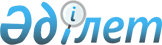 Об утверждении Правил определения комиссией перечня категорий и численности иностранцев и лиц без гражданства, работающих в юридических лицах, являющихся участниками специальных экономических зон, с проектами стоимостью свыше одного миллиона месячных расчетных показателей, а также в организациях, привлекаемых указанными участниками специальных экономических зон (либо их подрядчиками) в качестве генерального подрядчика, подрядчика, субподрядчика или исполнителя услуг, в период выполнения строительно-монтажных работ на территории специальных экономических зон, и до истечения одного года после ввода объекта (объектов) в эксплуатацию
					
			Утративший силу
			
			
		
					Совместный приказ Министра труда и социальной защиты населения Республики Казахстан от 22 октября 2019 года № 567 и Министра индустрии и инфраструктурного развития Республики Казахстан от 23 октября 2019 года № 798. Зарегистрирован в Министерстве юстиции Республики Казахстан 25 октября 2019 года № 19512. Утратил силу совместным приказом Заместителя Премьер-Министра - Министра труда и социальной защиты населения Республики Казахстан от 29 июня 2023 года № 259 и и.о. Министра индустрии и инфраструктурного развития Республики Казахстан от 29 июня 2023 года № 474.
      Сноска. Утратил силу совместным приказом Заместителя Премьер-Министра - Министра труда и социальной защиты населения РК от 29.06.2023 № 259 и и.о. Министра индустрии и инфраструктурного развития РК от 29.06.2023 № 474 (вводится в действие с 01.07.2023).
      В соответствии с подпунктом 7) пункта 2 статьи 32 Закона Республики Казахстан от 6 апреля 2016 года "О занятости населения", ПРИКАЗЫВАЕМ:
      1. Утвердить прилагаемые Правила определения комиссией перечня категорий и численности иностранцев и лиц без гражданства, работающих в юридических лицах, являющихся участниками специальных экономических зон, с проектами стоимостью свыше одного миллиона месячных расчетных показателей, а также в организациях, привлекаемых указанными участниками специальных экономических зон (либо их подрядчиками) в качестве генерального подрядчика, подрядчика, субподрядчика или исполнителя услуг, в период выполнения строительно-монтажных работ на территории специальных экономических зон, и до истечения одного года после ввода объекта (объектов) в эксплуатацию согласно приложению к настоящему совместному приказу.
      2. Признать утратившим силу совместный приказ исполняющего обязанности Министра здравоохранения и социального развития Республики Казахстан от 6 января 2016 года № 5 и Министра по инвестициям и развитию Республики Казахстан от 22 января 2016 года № 46 "Об утверждении Правил определения межведомственной комиссией перечня категорий и численности иностранцев и лиц без гражданства, работающих в юридических лицах, являющихся участниками специальных экономических зон, с проектами стоимостью свыше одного миллиона месячных расчетных показателей, а также в организациях, привлекаемых указанными участниками специальных экономических зон (либо их подрядчиками) в качестве генерального подрядчика, подрядчика, субподрядчика или исполнителя услуг, в период выполнения строительно-монтажных работ на территории специальных экономических зон, и до истечения одного года после ввода объекта (объектов) в эксплуатацию" (зарегистрирован в Реестре государственной регистрации нормативных правовых актов за № 13212, опубликован 10 марта 2016 года в информационно-правовой системе "Әділет").
      3. Комитету труда, социальной защиты и миграции Министерства труда и социальной защиты населения Республики Казахстан в установленном законодательством Республики Казахстан порядке обеспечить:
      1) государственную регистрацию настоящего совместного приказа в Министерстве юстиции Республики Казахстан;
      2) размещение настоящего совместного приказа на интернет-ресурсе Министерства труда и социальной защиты населения Республики Казахстан после его официального опубликования;
      3) в течение десяти рабочих дней после государственной регистрации настоящего совместного приказа представление в Департамент юридической службы Министерства труда и социальной защиты населения Республики Казахстан сведений об исполнении мероприятий, предусмотренных подпунктами 1) и 2) настоящего пункта.
      4. Контроль за исполнением настоящего совместного приказа возложить на курирующего вице-министра труда и социальной защиты населения Республики Казахстан и на курирующего вице-министра индустрии и инфраструктурного развития Республики Казахстан.
      5. Настоящий приказ вводится в действие по истечении десяти календарных дней после дня его первого официального опубликования.
      СОГЛАСОВАНКомитет национальнойбезопасности Республики Казахстан
      СОГЛАСОВАНОМинистерство внутренних делРеспублики Казахстан
      СОГЛАСОВАНОМинистерство энергетикиРеспублики Казахстан Правила  определения комиссией перечня категорий и численности иностранцев и лиц без гражданства, работающих в юридических лицах, являющихся участниками специальных экономических зон, с проектами стоимостью свыше одного миллиона месячных расчетных показателей, а также в организациях, привлекаемых указанными участниками специальных экономических зон (либо их подрядчиками) в качестве генерального подрядчика, подрядчика, субподрядчика или исполнителя услуг, в период выполнения строительно-монтажных работ на территории специальных экономических зон и до истечения одного года после ввода объекта (объектов) в эксплуатацию Глава 1. Общие положения
      1. Настоящие Правила определения комиссией перечня категорий и численности иностранцев и лиц без гражданства, работающих в юридических лицах, являющихся участниками специальных экономических зон, с проектами стоимостью свыше одного миллиона месячных расчетных показателей, а также в организациях, привлекаемых указанными участниками специальных экономических зон (либо их подрядчиками) в качестве генерального подрядчика, подрядчика, субподрядчика или исполнителя услуг, в период выполнения строительно-монтажных работ на территории специальных экономических зон и до истечения одного года после ввода объекта (объектов) в эксплуатацию, (далее – Правила) разработаны в соответствии с подпунктом 7) пункта 2 статьи 32 Закона Республики Казахстан от 6 апреля 2016 года "О занятости населения" (далее – Закон) и определяют порядок определения комиссией перечня категорий и численности иностранцев и лиц без гражданства (далее – Перечень категорий и численности иностранцев и лиц без гражданства), работающих в юридических лицах, являющихся участниками специальных экономических зон, с проектами стоимостью свыше одного миллиона месячных расчетных показателей, а также в организациях, привлекаемых указанными участниками специальных экономических зон (либо их подрядчиками) в качестве генерального подрядчика, подрядчика, субподрядчика или исполнителя услуг, в период выполнения строительно-монтажных работ на территории специальных экономических зон и до истечения одного года после ввода объекта (объектов) в эксплуатацию.
      2. В настоящих Правилах используются следующие основные понятия:
      1) управляющая компания специальной экономической зоны – юридическое лицо, создаваемое или определяемое в соответствии с Законом Республики Казахстан "О специальных экономических и индустриальных зонах" и Законом Республики Казахстан "Об инновационном кластере "Парк инновационных технологий" для обеспечения функционирования специальной экономической зоны;
      2) участник специальной экономической зоны – юридическое лицо, осуществляющее на территории специальной экономической зоны приоритетные виды деятельности и включенное в единый реестр участников специальных экономических зон;
      3) местный исполнительный орган - коллегиальный исполнительный орган, возглавляемый акимом области, города республиканского значения и столицы, осуществляющий в пределах своей компетенции местное государственное управление и самоуправление на соответствующей территории;
      4) работодатель – физическое или юридическое лицо, с которым работник состоит в трудовых отношениях;
      5) комиссия – комиссия по рассмотрению вопроса определения перечня категорий и численности иностранцев и лиц без гражданства, привлекаемых юридическими лицами, являющимися участниками специальных экономических зон, с проектами стоимостью свыше одного миллиона месячных расчетных показателей, а также организациях, привлекаемыми указанными участниками специальных экономических зон (либо их подрядчиками) в качестве генерального подрядчика, подрядчика, субподрядчика или исполнителя услуг, в период выполнения строительно-монтажных работ на территории специальных экономических зон и до истечения одного года после ввода объекта (объектов) в эксплуатацию;
      6) единый координационный центр по специальным экономическим зонам в Республике Казахстан (далее – Единый координационный центр) – юридическое лицо, осуществляющее координацию деятельности специальных экономических и индустриальных зон;
      7) уполномоченный орган в сфере создания, функционирования и упразднения специальных экономических и индустриальных зон – центральный исполнительный орган, осуществляющий государственное регулирование в сфере создания, функционирования и упразднения специальных экономических и индустриальных зон;
      8) местный орган по вопросам занятости населения – структурное подразделение местных исполнительных органов определяющее направление содействия занятости населения исходя из ситуации на региональном рынке труда;
      9) уполномоченный орган по вопросам занятости населения – центральный исполнительный орган, осуществляющий руководство и межотраслевую координацию в сфере занятости населения в соответствии с законодательством Республики Казахстан. Глава 2. Порядок определения комиссией перечня категорий и численности иностранцев и лиц без гражданства
      3. Участник специальной экономической зоны с приложением обоснования согласно приложению к настоящим Правилам подает заявление (в произвольной форме) об определении перечня категорий и численности иностранцев и лиц без гражданства в управляющую компанию специальной экономической зоны.
      4. К заявлению прилагаются следующие документы иностранцев и лиц без гражданства:
      1) копии документов, удостоверяющих личность;
      2) нотариально засвидетельствованные копии и переводы (на казахском и/или русском языке) документов об образовании или квалификации, легализованных в установленном законодательством Республики Казахстан порядке, за исключением случаев, предусмотренных вступившими в силу международными договорами ратифицированными Республикой Казахстан;
      3) копия документа, подтверждающего трудовую деятельность, засвидетельствованных нотариально, а также его перевод на казахском или русском языке;
      4) обоснование привлечения работодателем иностранцев и лиц без гражданства, работающих в юридических лицах, являющихся участниками специальных экономических зон, с проектами стоимостью свыше одного миллиона месячных расчетных показателей, а также в организациях, привлекаемых указанными участниками специальных экономических зон (либо их подрядчиками) в качестве генерального подрядчика, подрядчика, субподрядчика или исполнителя услуг, в период выполнения строительно-монтажных работ на территории специальных экономических зон и до истечения одного года после ввода объекта (объектов) в эксплуатацию, по форме согласно приложению к настоящим Правилам;
      5) копия проекта (контракт/договор) стоимостью свыше одного миллиона месячных расчетных показателей.
      5. Управляющая компания специальной экономической зоны в течение пяти рабочих дней со дня получения документов рассматривает их на соответствие требованиям, предусмотренным пунктом 4 настоящих Правил.
      В случае несоответствия предоставленных документов, указанных в пункте 4 настоящих Правил, управляющая компания специальной экономической зоны возвращает их участнику специальной экономической зоны на доработку.
      Возвращение на доработку заявление участника специальной экономической зоны на привлечение иностранцев и лиц без гражданства в соответствии с частью первой пункта 5 настоящих Правил, не является препятствием для повторного обращения в управляющую компанию специальной экономической зоны.
      Участники специальных экономических зон для сверки документов изложенных в подпунктах 2) и 3) пункта 4 настоящих Правил, предоставляют оригиналы, которые хранятся у участника специальной экономической зоны.
      В случае соответствия документов требованиям указанных в пункте 4 настоящих Правил, управляющая компания специальной экономической зоны, направляет их на рассмотрение в уполномоченный орган в сфере создания, функционирования и упразднения специальных экономических и индустриальных зон.
      6. Уполномоченный орган в сфере создания, функционирования и упразднения специальных экономических и индустриальных зон в течение двух рабочих дней со дня поступления материалов, представленных органом управления специальной экономической зоны, направляет поступившие материалы для рассмотрения членам комиссии.
      7. Комиссия создается уполномоченным органом в сфере создания, функционирования и упразднения специальных экономических и индустриальных зон. В состав которой входят представители уполномоченного органа в сфере создания, функционирования и упразднения специальных экономических и индустриальных зон, уполномоченного органа по вопросам занятости населения, Комитета национальной безопасности Республики Казахстан, Министерства внутренних дел Республики Казахстан, Министерства энергетики Республики Казахстан, соответствующих местных исполнительных органов и единого координационного центра. Комиссия состоит из нечетного количество членов из числа которых назначается председатель.
      Для организации работы комиссии назначается секретарь, который не является членом комиссии.
      8. Заседания комиссии проводятся и назначаются не позднее:
      1) пятнадцати календарных дней со дня поступления документов, представленных органом управления специальной экономической зоны;
      2) трех рабочих дней со дня поступления жалобы от участника специальной экономической зоны на основании пункта 21 настоящих Правил.
      9. Перечень и численность иностранцев и лиц без гражданства определяется согласно Правилам и условий выдачи и (или) продления разрешений работодателям на привлечение иностранной рабочей силы, а также осуществления внутрикорпоративного перевода, утвержденным приказом исполняющего обязанности Министра здравоохранения и социального развития Республики Казахстан от 27 июня 2016 года № 559 (зарегистрирован в Реестре государственной регистрации нормативных правовых актов под № 14170).
      10. Заседание комиссии считается правомочным, если на нем присутствовали не менее половины из числа ее членов.
      11. Решение комиссии принимается и оформляется отдельно в отношении каждого участника специальной экономической зоны.
      12. Решение комиссии принимается большинством голосов, при равенстве голосов принятым считается решение, за которое проголосовал Председатель комиссии.
      13. По итогам заседания комиссии секретарь оформляет протокол, который подписывается присутствовавшими на заседании членами комиссии в течение трех рабочих дней со дня заседания комиссии.
      14. Комиссия в течение двух рабочих дней со дня подписания протокола заседания комиссии направляет выписку из протокола в управляющую компанию специальной экономической зоны.
      15. Управляющая компания специальной экономической зоны передает выписку из протокола участнику специальной экономической зоны в срок не позднее двух рабочих дней со дня его получения.
      16. Участник специальной экономической зоны после получения выписки из протокола оформляет рабочую визу на иностранцев и лиц без гражданства.
      17. Основанием для отказа в определении перечня категорий и численности иностранцев и лиц без гражданства являются:
      1) несоответствие уровня образования (профессиональная подготовка) и опыта (стаж) практической работы иностранцев и лиц без гражданства квалификационным требованиям, предъявляемым к профессиям рабочих и должностям руководителей, специалистов и служащих, в соответствии с профессиональными стандартами, Единым тарифно-квалификационным справочником работ и профессий рабочих и Квалификационным справочником должностей руководителей, специалистов и других служащих, типовыми квалификационными характеристиками должностей руководителей, специалистов и других служащих организаций, в соответствии с трудовым законодательством Республики Казахстан;
      2) установление недостоверности документов и (или) данных (сведений) содержащихся в них, указанных в пункте 4 настоящих Правил.
      18. Члены комиссии инициируют заседание комиссии, в случае необходимости дополнительного рассмотрения заявлений участников специальной экономической зоны либо отмены решения протокола заседания комиссии.
      19. По завершению запланированного объема работ иностранцами и лицами без гражданства, участник специальной экономической зоны уведомляет об этом управляющую компанию специальной экономической зоны в течение двух рабочих дней.
      20. Управляющая компания специальной экономической зоны с момента поступления уведомления о завершении запланированного объема работ иностранцами и лицами без гражданства, от участника специальной экономической зоны, в течение двух рабочих дней уведомляет уполномоченный орган в сфере создания, функционирования и упразднения специальных экономических и индустриальных зон. Глава 3. Порядок обжалования
      21. Участники специальных экономических зон в случае несогласия с решением комиссии вправе обжаловать его в судебном порядке в соответствии с законодательством Республики Казахстан. Обоснование привлечения работодателем иностранцев и лиц без гражданства, работающих в юридических лицах, являющихся участниками специальных экономических зон, с проектами стоимостью свыше одного миллиона месячных расчетных показателей, а также в организациях, привлекаемых указанными участниками специальных экономических зон (либо их подрядчиками) в качестве генерального подрядчика, подрядчика, субподрядчика или исполнителя услуг, в период выполнения строительно-монтажных работ на территории специальных экономических зон, и до истечения одного года после ввода объекта (объектов) в эксплуатацию
      Руководитель ____________________________________________________________                               (подпись) Ф.И.О. (при наличии) (должность)"___" ___________ 20 ___ г.
					© 2012. РГП на ПХВ «Институт законодательства и правовой информации Республики Казахстан» Министерства юстиции Республики Казахстан
				
      Министр труда и социальной защиты населения Республики Казахстан 

Министр индустрииинфраструктурного развитияРеспублики Казахстан
Приложение
к совместному приказу
Министра труда и
социальной защиты населения
Республики Казахстан
от 22 октября 2019 года № 567 и
Министра индустрии и
инфраструктурного развития
Республики Казахстан
от 23 октября 2019 года № 798Приложение
к Правилам определения
комиссией перечня категорий и
численности иностранцев и лиц
без гражданства, работающих в
юридических лицах,
являющихся участниками
специальных экономических
зон, с проектами стоимостью
свыше одного миллиона
месячных расчетных показателей,
а также в организациях,
привлекаемых указанными
участниками специальных
экономических зон (либо их
подрядчиками) в качестве
генерального подрядчика,подрядчика, субподрядчика илиисполнителя услуг, в период
выполнения строительно-
монтажных работ на территории
специальных экономических
зон, и до истечения одного года
после ввода объекта (объектов) в эксплуатациюформа
№ п/п
Наименование участника СЭЗ, юридический адрес
Вид деятельности участника СЭЗ
Сведения о привлекаемой иностранной рабочей силе
Сведения о привлекаемой иностранной рабочей силе
Сведения о привлекаемой иностранной рабочей силе
Сведения о привлекаемой иностранной рабочей силе
Наименование проекта
Сумма проекта, млн.тенге
Обоснование в потребности конкретного иностранца и лиц без гражданства
№ п/п
Наименование участника СЭЗ, юридический адрес
Вид деятельности участника СЭЗ
Ф.И.О (при наличии) иностранцев и лиц без гражданства
Категория
Профессия (специальность)
Должностные обязанности
Наименование проекта
Сумма проекта, млн.тенге
Обоснование в потребности конкретного иностранца и лиц без гражданства
1
2
3
4
5
6
7
8
9
10